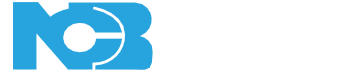 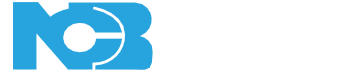 NCB’s Business Online Banking is one of our secure and convenient electronic banking chan- nels that allow business customers access to their NCB accounts and the ability to execute transactions online, from anywhere in the world, at any time. This application is web based and accessed via our website www.jncb.com. With NCB Business Online Banking you may:f Access your account and credit card balancesf View and generate account statementsf Obtain a graphical view of your inflows and outflows on your company bank accounts and credit cardsf Generate merchant statementsf Transfer funds between your own NCB Accountsf Schedule Transfersf Make Bill Payments to over 150 Bill Payment merchantsf Download and print transaction reports and receiptsf Make International Wire Transfersf Make debit and credit funds transfers to Other Banks via the Automated Clearing House [ACH] and Real Time Gross Settlement [RTGS]f Execute Batch/Bulk Wire Transfersf  Utilize payroll servicesf Set recurring transfersf Conduct password user self-administrationf Conduct cheque deposits via a scannerf Company Self AdministrationHOW TO SUBMIT YOUR APPLICATION FORMYour application form is edit writeable and can be downloaded and saved for completion at a time that is convenient to you. Once completed you can print and submit to anyone of our branches island wide duly authenticated by your company officers along with your company stamp or seal.ONLINE BANKING SUPPORTOur FAQ’s and Virtual Demos located on our website www.jncb.com can be consulted for product information as well as for further assistance you may email us at e-ChannelSupport@jncb.com or call our 24*7 Customer Care Centre toll free at: 888-NCB-FIRST (622-3477) in Jamaica, 866-NCB-FIRST (622-3477) from the United States of America Canada and the Caribbean and 0-800-032-2973 from the United Kingdom and the rest of the world.ENTITY CLASSIFICATION:PLEASE TICK WITH ( )SOLE PROPRIETORSHIPPARTNERSHIP CORPORATIONCHURCH CLUB & ASSOCIATIONLIMITED LIABILITYOTHERNote: Individual group limit should not exceed the entity limit. Additionally, the group numbers above are hierarchical (i.e. the lowest level approvers should be in Group 1).WE HEREBY AUTHORIZE THE BANK TO DEBIT THE ACCESS FEE FROM ACCOUNTUSER PROFILE – DELETENAME OF USER	USER LOGIN NAME (ID) (LETTERS ANDNUMBERS ONLY)USER TRNUSER EMAIL ADDRESS* DESIGNATED COMPANY EMAIL ADDRESSUSER OPTION**APPROVER GROUP ASSIGNED*NCB ONLY TRANSAC- TIONS***OTHER BANKS’ TRANSAC- TIONS****CREDIT CARD NUMBER ONLY (First4 and last 4 numbers of credit card only e.g.77771234)LOGIN ID:	PRIMARY: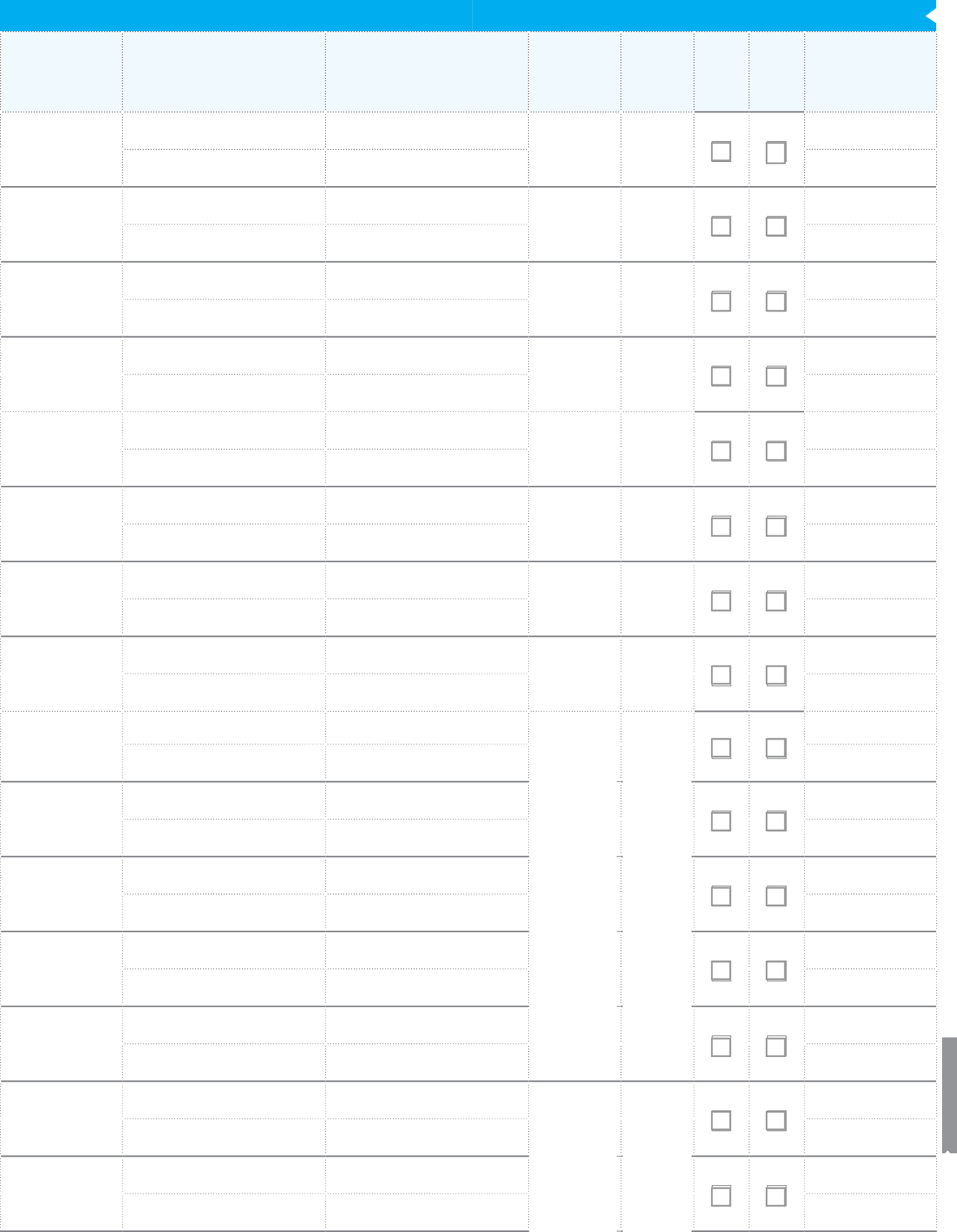 TRN:	ALTERNATE:LOGIN ID:	PRIMARY:TRN:	ALTERNATE:LOGIN ID:	PRIMARY:TRN:	ALTERNATE:LOGIN ID:	PRIMARY:TRN:	ALTERNATE:LOGIN ID:	PRIMARY:TRN:	ALTERNATE:LOGIN ID:	PRIMARY:TRN:	ALTERNATE:LOGIN ID:	PRIMARY:TRN:	ALTERNATE:LOGIN ID:	PRIMARY:TRN:	ALTERNATE:LOGIN ID:	PRIMARY:TRN:	ALTERNATE:LOGIN ID:	PRIMARY:TRN:	ALTERNATE:LOGIN ID:	PRIMARY:TRN:	ALTERNATE:LOGIN ID:	PRIMARY:TRN:	ALTERNATE:LOGIN ID:	PRIMARY:TRN:	ALTERNATE:LOGIN ID:	PRIMARY:TRN:	ALTERNATE:LOGIN ID:	PRIMARY:TRN:	ALTERNATE:  NCB REMOTE CHEQUE DEPOSIT REGISTRATION ONLY (Referred to as Appendix 1 in Authority and Indemnity Form)	(IF DETAILS COMPLETED BELOW, THE NCB BUSINESS ONLINE APPLICATION FORM SHOULD BE SUBMITTED ALONG WITH AN AUTHORITY AND INDEMNITY FORM FOR NCB REMOTE CHEQUE DEPOSIT, WHICH MAY BE OBTAINED FROM YOUR BUSINESS BANKER OR BRANCH)  NCB e-FINANCIAL SERVICES AGREEMENT	I/We 	(hereinafter being referred to as “I”, “we”, “us”, “our”) agree and acknowledge that this application, once accepted by National Commercial Bank Jamaica Limited (“the Bank”), shall be read along with the NCB e-Financial Services Terms and Conditions  and the Terms and Conditions for Banking Relationship with National Commercial Bank Jamaica Limited which govern the operation of our account(s) with the Bank. We further acknowledge that we have been either been provided with a copy of these terms and conditions or have accessed them on the Bank’s website at www.jncb.com prior to opening the account(s). We understand that these terms and condition may change from time to time, that we may access a current version of the terms and conditions on the Bank’s website and that we will be notified of any changes to these terms and conditions if prior notification is required by law. We agree that if I continue to operate my account(s) or otherwise access products or services from the Bank relating to my account(s) after the effective date of the change in the terms and conditions, I will by so doing be deemed to indicate my agreement to the change(s).In completing this application form, we may be disclosing to the Bank personal data, as defined by the Data Protection Act, 2020 relating to our officers or other persons associated with us. We understand that the Bank may process this data and the terms upon which it does so are set out in its privacy notice on its website. We also agree that the Bank may use this information in this application in order to augment and update information that it has on record or me.AUTHORIZED SIGNATURE	AUTHORIZED SIGNATURE	AUTHORIZED SIGNATURENAME AND TITLE	NAME AND TITLE	NAME AND TITLEPLEASE AFFIX COMPANY STAMP OR SEAL (WHERE REQUIRED)  BOARD RESOLUTION	(APPLICABLE ONLY WHERE “ENTER AND APPROVE” USER OPTION IS SELECTED FOR USER(S) IN THE USER PROFILE SECTION AND TRANSACTIONS ONLY REQUIRE “ONE (1) TO APPROVE”)WE the undersigned being a Director and a Director/Secretary of the Company whose registered office is at 	in the parish of 			hereby certify that at a meeting of the Board of Directors of the Company held on the 		day of 	, 20 	IT WAS RESOLVED THAT:The 	,[Insert Name and/Title of Authorized Officer/s]any two Directors or a Director and the Secretary of the Company be and are hereby authorized to designate the persons who will have authority to operate the Company’s account/s at National Commercial Bank Jamaica Limited (“the Bank”) via the NCB Business Online Banking platform and the scope of the authority of such designated persons (including persons who will have access to the “Enter and Approve” User Option) by completing the NCB Business Online Banking Applica- tion Form (the “Online Banking Application Form”) duly signed by the said Authorized Officer/s, two Directors or Director and Secretary authorised in that behalf and submitting the said Online Banking Application Form to the Bank.The designations and instructions contained in the Application shall supersede any other instructions and designations previously given by the Company to the Bank or contained in any mandate previously given by the Company to the Bank in relation to the Company’s use of or access to the NCB Business Online Banking platform and will apply exclusively to transactions conducted through NCB Business Online Banking.DATED the 	day of 	20 	DIRECTOR	DIRECTOR/SECRETARYPRINT NAME	PRINT NAMEPLEASE AFFIX COMPANY STAMP OR SEAL (WHERE REQUIRED)ENTITY INFORMATIONENTITY INFORMATIONENTITY INFORMATIONENTITY FULL NAMEENTITY FULL NAMEENTITY FULL NAMEENTITY ADDRESSENTITY ADDRESSENTITY ADDRESSENTITY TELEPHONE NO.ENTITY TELEPHONE NO.ENTITY TRN (IF APPLICABLE)SECURITY ALERT - EMAIL ADDRESSSECURITY ALERT - EMAIL ADDRESSCOMPANY EMAIL ADDRESSENTITY/CORPORATE LOGIN NAME (CORPORATE ID)(A COMBINATION OF LETTERS AND NUMBERS ONLY ARE ALLOWED)ENTITY DATE OF REGISTRATION / INCORPORATION(DD / MM / YY)ENTITY CUMULATIVE LIMIT (DAILY)(THIS REPRESENTS THE SUM TOTAL OF THE VALUE OF ALL TRANSAC- TIONS DONE BY THE ENTITY IN A DAY)J$(NOT EXCEEDING J$2 BILLION)J$(NOT EXCEEDING J$2 BILLION)ENTITY PROFILEENTITY PROFILEENTITY PROFILEAPPLICATION STATUS:NEWAMENDMENTNUMBER OF APPROVERS REQUIRED PER TRANSACTION:1 TO APPROVE2 TO APPROVEAPPROVER GROUPS AND TRANSACTION LIMITSAPPROVER GROUPS AND TRANSACTION LIMITSAPPROVER GROUPS AND TRANSACTION LIMITSAPPROVER GROUPS AND TRANSACTION LIMITSAPPROVER GROUPS AND TRANSACTION LIMITSAPPROVER GROUP*(Select all that apply)GROUP 1GROUP 2GROUP 3GROUP 4APPROVER TRANSACTION LIMITS(Select all that apply)USER PROFILE – ADDUSER PROFILE – ADDUSER PROFILE – ADDUSER PROFILE – ADDUSER PROFILE – ADDUSER PROFILE – ADDUSER PROFILE – ADDUSER PROFILE – ADDNAME OF USERUSER LOGIN NAME (ID) (LETTERS AND NUMBERS ONLY)USER TRNUSER EMAIL ADDRESS* DESIGNATED COMPANY EMAIL ADDRESSUSER OPTION**APPROVER GROUP ASSIGNED*NCB ONLY TRANSAC- TIONS***OTHER BANKS’ TRANSAC- TIONS****CREDIT CARD NUMBER ONLY (First4 and last 4 numbers of credit card only e.g.77771234)LOGIN ID:PRIMARY:TRN:ALTERNATE:LOGIN ID:PRIMARY:TRN:ALTERNATE:LOGIN ID:PRIMARY:TRN:ALTERNATE:LOGIN ID:PRIMARY:TRN:ALTERNATE:LOGIN ID:PRIMARY:TRN:ALTERNATE:LOGIN ID:PRIMARY:TRN:ALTERNATE:LOGIN ID:PRIMARY:TRN:ALTERNATE:LOGIN ID:PRIMARY:TRN:ALTERNATE:LOGIN ID:PRIMARY:TRN:ALTERNATE:LOGIN ID:PRIMARY:TRN:ALTERNATE:LOGIN ID:PRIMARY:TRN:ALTERNATE:LOGIN ID:PRIMARY:TRN:ALTERNATE:LOGIN ID:PRIMARY:TRN:ALTERNATE:LOGIN ID:PRIMARY:TRN:ALTERNATE:LOGIN ID:PRIMARY:TRN:ALTERNATE:ACCOUNT NUMBERS TO BE LINKED TO REMOTE CHEQUE DEPOSIT:ACCOUNT NUMBERS TO BE LINKED TO REMOTE CHEQUE DEPOSIT:ALL ACCOUNTSALL ACCOUNTSOR SPECIFIC ACCOUNTS ONLY (LIST ACCOUNT NUMBER(S) IN TABLE BELOW):142536User(s) to access Remote Cheque Deposit:User(s) to access Remote Cheque Deposit:User(s) to access Remote Cheque Deposit:NAME OF USERUSER LOGIN NAME (ID) (LETTERS AND NUMBERS ONLY)USER TRNUSER EMAIL ADDRESS* DESIGNATED COMPANY EMAIL ADDRESSLOGIN ID:PRIMARY:TRN:ALTERNATE:LOGIN ID:PRIMARY:TRN:ALTERNATE:LOGIN ID:PRIMARY:TRN:ALTERNATE:LOGIN ID:PRIMARY:TRN:ALTERNATE:LOGIN ID:PRIMARY:TRN:ALTERNATE: